ΠΡΟΣΚΛΗΣΗ ΕΚΔΗΛΩΣΗΣ ΕΝΔΙΑΦΕΡΟΝΤΟΣ 
ΓΙΑ ΠΡΟΣΛΗΨΗ ΕΚΠΑΙΔΕΥΤΙΚΟΥ ΠΡΟΣΩΠΙΚΟΥ ΜΕ ΣΧΕΣΗ ΕΡΓΑΣΙΑΣ ΙΔΙΩΤΙΚΟΥ ΔΙΚΑΙΟΥ ΟΡΙΣΜΕΝΟΥ ΧΡΟΝΟΥ
ΣΥΜΦΩΝΑ ΜΕ ΤΙΣ ΔΙΑΤΑΞΕΙΣ ΤΟΥ ΑΡΘΡΟΥ 5 ΤΟΥ Π.Δ 407/80
ΣΕ ΣΥΝΔΥΑΣΜΟ ΜΕ ΤΙΣ ΔΙΑΤΑΞΕΙΣ ΤΟΥ ΑΡΘΡΟΥ 28 ΠΑΡ. 3 ΤΟΥ Ν.4386/16Το Τμήμα Μηχανολόγων Μηχανικών του Ελληνικού Μεσογειακού Πανεπιστημίου ενδιαφέρεται να προσλάβει εκπαιδευτικό προσωπικό με σχέση εργασίας ιδιωτικού δικαίου ορισμένου χρόνου σε εφαρμογή των διατάξεων του άρθρ. 5 του ΠΔ 407/80, σε συνδυασμό με τις διατάξεις του άρθρου 28 παρ. 3 του Ν.4386/16, προκειμένου να καλύψει τις εκπαιδευτικές ανάγκες του Τμήματος της Σχολής, κατά το ακαδ. έτος 2019-20. Η προκήρυξη αφορά την διδασκαλία μαθημάτων σύμφωνα με τις παρακάτω ενότητες μαθημάτων:Αιολικά συστήματαΘερμοδυναμικήΠληροφορική για ΜηχανικούςΜηχανολογικό Σχέδιο ΙΙ.Οι υποψήφιοι θα πρέπει να έχουν προσόντα αντίστοιχα της βαθμίδας Επίκουρου Καθηγητή. Θα τους επιμεριστεί σύμφωνα με τη χορηγηθείσα στο Τμήμα πίστωση, ποσοστό ανάλογα με τις ώρες διδασκαλίας που θα αναλάβουν. Επιπλέον θα συνεισφέρουν τόσο στις τρέχουσες ερευνητικές δραστηριότητες, όσο και στην κάλυψη τυχόν άλλων εκπαιδευτικών αναγκών του Τμήματος.Οι ενδιαφερόμενοι, οι οποίοι μπορούν να είναι πολίτες κρατών-μελών της Ευρωπαϊκής Ένωσης και έχουν τα προβλεπόμενα προσόντα, θα πρέπει να δηλώσουν το ενδιαφέρον τους, υποβάλλοντας σχετική αίτηση με τα απαραίτητα δικαιολογητικά, μέχρι τις 16/10/2020 στη διεύθυνση: Τμήμα Μηχανολόγων Μηχανικών Σχολή Μηχανικών Ελληνικό Μεσογειακό ΠανεπιστήμιοΤ. Θ. 193971004 Ηράκλειο Κρήτης Τηλέφωνο Επικοινωνίας: (+30) 2810 379848e-mail: secretariat-mec@hmu.grΥπόψη Κ. Κώστα ΜανιαδάκηΟι αιτήσεις των ενδιαφερομένων θα πρέπει να συνοδεύονται από τα ακόλουθα δικαιολογητικά:1. Αίτηση υποψηφιότητας με βιογραφικό σημείωμα και υπόμνημα επιστημονικού έργου.2. Επικυρωμένα αντίγραφα πτυχίων Πανεπιστημίου, διδακτορικού και λοιπών τίτλων σπουδών (για αλλοδαπό ίδρυμα απαιτείται και αναγνώριση ισοτιμίας του ΔΟΑΤΑΠ).3. Υπεύθυνη Δήλωση του Ν.1599/86 περί ψευδούς δηλώσεως, αν κατέχουν ή όχι δεύτερη απασχόληση στο Δημόσιο Τομέα ή σε Κρατικά Νομικά Πρόσωπα Δημοσίου και Ιδιωτικού Δικαίου ή στους φορείς Τοπικής Αυτοδιοίκησης και του Δημόσιου Τομέα ή σε Διεθνείς Οργανισμούς, ή οιαδήποτε άλλη επαγγελματική απασχόληση ή αν συνταξιοδοτούνται από τους παραπάνω φορείς.4. Πιστοποιητικό γεννήσεως στο οποίο θα αναγράφεται ο τρόπος και ο χρόνος κτήσης της ελληνικής ιθαγένειας. Προκειμένου για πολίτες κρατών - μελών της Ευρωπαϊκής Ένωσης, πιστοποιητικό της αρμόδιας αρχής του κράτους, την ιθαγένεια του οποίου έχει ο υποψήφιος. Οι πολίτες κρατών –μελών της Ε.Ε. οφείλουν να υποβάλουν, εκτός των πιο πάνω δικαιολογητικών, και πτυχίο ή μεταπτυχιακό τίτλο σπουδών Ελληνικού Α.Ε.Ι. ή απολυτήριο Ελληνικού Λυκείου ή εξαταξίου Γυμνασίου ή πιστοποιητικό ελληνομάθειας Γ1 επιπέδου από το Κέντρο Ελληνικής Γλώσσας, από το οποίο θα αποδεικνύεται η πλήρης γνώση και άνετη χρήση της Ελληνικής γλώσσας.5. Βεβαίωση ασφάλισης/εγγραφής στο Ι.Κ.Α. – Ε.Τ.Α.Μ. (βεβαίωση ή αποδεικτικό κατοχής αριθμού μητρώου ΙΚΑ)Όσοι υποψήφιοι επιλεγούν και δεν είναι δημόσιοι υπάλληλοι ή μέλη ΔΕΠ άλλων ΑΕΙ, θα πρέπει στη συνέχεια να υποβάλουν:1. Πιστοποιητικό οικογενειακής κατάστασης2. Πιστοποιητικό Υγείας και Φυσικής ΚαταλληλόληταςΘα αναζητηθούν υπηρεσιακά (αυτεπάγγελτη αναζήτηση):     •   αντίγραφο Ποινικού Μητρώου δικαστικής χρήσης     •   πιστοποιητικό στρατολογικής κατάστασης τύπου Α ́.Ο ΠΡΟΕΔΡΟΣ ΤΟΥ ΤΜΗΜΑΤΟΣ(*ΥΠΟΓΡΑΦΗ)Δημήτριος Κατσαπρακάκης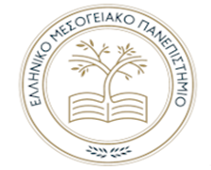 ΣΧΟΛΗ ΜΗΧΑΝΙΚΩΝΤΜΗΜΑ ΜΗΧΑΝΟΛΟΓΩΝ ΜΗΧΑΝΙΚΩΝ	Πληροφορίες.: Κώστας ΜανιαδάκηςΤηλ.: 2810-379848, fax: 2810-379859e-mail: secretariat-mec@hmu.gr	Ηράκλειο 6/10/2020Αριθ. Πρωτ: 3520